(20XX) IEEE / IAS PPIC STYLE OF PAPERS AND PAPER FORMATAbstract - This is an overview for preparing papers for the IEEE/IAS PPIC (Pulp & Paper Industry Committee) conference.  It is intended to define the format style for PPIC papers for publication in the PPIC Conference Record.  In general this format also complies with the style requirements for IEEE (Institute of Electrical and Electronic Engineers), and IAS (Industry Applications Society). Information regarding text style, margins, headings, abbreviations, figures, tables, etc. is included.Index Terms - PPIC Paper Format, Style requirementsIntroductionPPIC conference papers are to be created using Microsoft Word©.  This document provides detailed formatting guidance for authors to properly prepare their papers.  Papers not meeting this format will be returned to the authors for correction. Authors can utilize this document as a starting point for the creation of their work.  If you type directly into the appropriate sections, the original document formatting will be retained.  You can also copy text into the document if you paste only text without any additional formatting.  DO NOT use the format described in the paper format or style guide described in the IAS Authors Guide [1].  This is not an acceptable format for this conference.  The IEEE Pulp and Paper Committee Author’s Guide provides additional details outlining the process for submitting your paper.  The Author’s resources are located at:http://sites.ieee.org/ias-pulpandpapercommittee/author-resourcesPapers must be created using a letter-size (8½" X 11") page size. Paper length, including appendices, should typically be 7 to 10 pages in length, when produced in the format described below.  The maximum length for any paper is 15 pages, including appendices.  Papers exceeding 10 pages in length will incur printing charges from IEEE if printed.Note: Initial drafts of the papers are to be in single-column format – they will be converted into two-column format at the end of the process.  ALL Figures, Pictures, Tables, etc. are to be inserted into Tables (border hidden in the final copy; leave the borders visible for draft copies) – this helps keep them from jumping around the document during review and final formatting.  The papers can be formatted by pasting the formats from the Style Sheet (using the little paintbrush icon in MSWord).  Do NOT try to make the paper look like the Style Sheet format by directly formatting the paper yourself.  Papers should be written in single-column format, and submitted for review as single-column.  Papers should only be converted to two-column format for the final review.Style For PPIC Conference PapersOrganizationA PPIC paper generally consists of eleven major sections.  These are as follows, and must always appear in this order: 1) title; 2) author information; 3) abstract; 4) index terms; 5) introduction; 6) body; 7) conclusion; 8) acknowledgments (optional); 9) references; 10) author’s vitae; and 11) appendix (optional).  The requirements of style and content for each of these parts are discussed next.Title:  The title should indicate the subject of the paper as clearly and succinctly as possible.  It is typed at the top and center of the paper on the first page.  It is all capital letters.Author Information:  The name of each author should include a full first name and last name; use of middle names and/or initials is optional.  Each author's IEEE membership grade (where applicable), should appear under his or her name.  These parts of the author information shall be typed in all capital and lower case letters as shown.  Finally, each author's business affiliation and mailing address, complete with post office box number, zip code, and country, are required; this information should be typed below each author's name (and IEEE membership grade, where applicable) in upper and lower case letters.  Note that the Authors’ information is entered into a table where the Author names are Arial 12 pt.  all other entries are italicized Arial 10 pt.  Email address is optional.Abstract:  The abstract is a very important part of the paper.  It is used for library purposes and may appear by itself in an abstract journal and/or be stored in a database.  Its contents will determine how and where it is referenced by those who compile the annual indexes of the literature.  It should therefore be written with extreme care.  The Abstract is bolded, and Abstract is italicized Arial 9 pt.The abstract is a concise, one-paragraph collection of statements that describes the most significant ideas, procedures, and/or results of the paper.  It typically contains 125 - 200 words, but is never longer than necessary and never explores concepts beyond those actually described in the paper.  A satisfactory abstract will briefly answer these questions: 1) What is the problem being discussed, and what is the scope of its treatment?  2) What is the author's unique approach or important contributions; and is it primary information, a review, or tutorial in nature?  3) What is the principal result or typical application?The abstract does not serve as an introduction, nor does it contain acronyms, abbreviations, footnotes, tables, figures, or references.  It is indented, and then identified by the word "Abstract," followed by a dash, which is immediately followed by the text of the abstract, as shown above.  The writing style is confined to the passive voice; for example, instead of "We measured the results of the test," the author should write: "The results of the test were measured." Index Terms:  Not more than 8 index terms should be on this line, under the Abstract, and on the same line as the heading 'Index Terms'.  These should be selected to entice the database searcher to look further into this paper.  The index terms may be a mixture of phrase(s) and words, with each phrase and separate word separated from the others by a comma.  The Index Terms section is Arial 9 pt, with Index Terms italicized.Introduction:  The introduction prepares the reader for the body of the paper by giving historical and/or background information and by serving as a guide to the author's approach to, and organization of, the material.  The introduction should not be a repetition of the abstract and, unlike the abstract, may be as long as is necessary.The introduction will serve as the first major part of text, and is therefore the first section of the paper to be enumerated, when and if the author chooses to use an enumerated heads system (See Section B, "Style for Headings").Body:  The body of the paper contains the primary message of the paper in detail.  Its purpose is to communicate information efficiently and effectively to the reader.  Frequent guideposts are essential for non-specialists who want to understand the general nature and significance of the work, and even workers in the same field appreciate clear indications of the line of thought being followed.  Therefore the body of the paper should be broken down into specialized sections that are identifiable by the use of an orderly headings system (see Section B).In any breakdown of the body into several sections, the author's significant contribution should be the subject of the longest section; the supporting or peripheral material should be condensed into shorter sections.  This gives proper emphasis to the main subject of the paper and yields a high information density in the overall structure.Conclusion:  The conclusion should be a clearly stated finish to the paper and should cover the following issues.  What is shown by this work and what is its significance?  What are the limitations and advantages of the information?  Where applicable, the following points should also be included: applications of the results and recommendations for further work.Acknowledgment:  If the paper deals with prior work by other author(s), and/or others have made important contributions to the paper, this fact should be clearly stated in the acknowledgment section.  If contributions by others are a substantial portion of the paper, consideration should be given to their inclusion as co-authors.Acknowledgment of financial support (e.g., grants or government contracts) should appear as a footnote to the title or to the introduction of the paper.  However, in no case shall it appear in the abstract.  Footnotes should be avoided as far as possible by integrating the information into the text.References:  Reference information must be complete.  Titles of papers must be given, as well as beginning and ending page numbers, where appropriate.  Normally, references should be commonly available publications.Vitae:  In the Vitae, author biographical information and current employment history, for each author, are to be included.  No photographs are to be included.Appendices (Appendix):  Mathematical details that are ancillary to the main discussion of the paper, such as many derivations and proofs are among the items to be placed in the appendices.  Other items that bear on or support the topic as developed by the author may also be included in the appendices. Nomenclature:  The nomenclature consists of the symbols and meanings of the symbols used in the paper.  The nomenclature can be defined in the body of the paper, or in a separate section.  The symbols are indented from the left margin (left indentation 0.13”); separated from their definitions by a 0.5” tab with the first letter of the definition capitalized and the remainder lower case.  Each definition is ended with a period; and no articles (introductory words such as "the" or "a') precede the definition.  An example follows.NOMENCLATUREEi 	Initial energy (J).M0 	Initial drop mass (kg).M2	Sibling mass (kg).M1	Residual drop mass (kg).                                        Style for HeadingsAn organized headings system serves to divide the body of the paper into clearly marked areas point the reader to points of interest.  They also help authors develop the topic in an orderly manner, with the focus of each division of the paper indicated by its heading.  Proper heading style(s) with description will follow.Section Title (Level 1 Heading)The Level 1 Heading has a minimum of five (5) sections in any PPIC paper.  These are INTRODUCTION, BODY, CONCLUSION, REFERENCES, and VITAE.  As you can see, the section title is separated from the preceding text by 12 pts and from the text that follows by 6 pts, is centered above that text, and requires the “small caps” format.  NOTE: This is the ONLY heading which uses Arial 10; the others use Arial 9.  The format method consecutively numbers these section titles using Roman numerals.  Tabs are not used in the level 1 heading.  Three spaces are added after the bullet in the bullet definition, so the spaces will automatically be added when this bullet is chosen.The text following the Level 1 Heading uses single line spacing and has a left indent of 0 and first line indent of 0.13”, and a spacing of 0 pts before and 0 pts after.  Be consistent within all level heading sections throughout the paper.A.	Level 2 HeadingThe Level 2 Heading is separated from the text that precedes and follows it by 6 pts.  The first line indent is 0 and the text left indent (tab) is 0.3”.  The initial letters of all words are capitalized; the rest are lower case.  This heading is italicized.The paragraphs following a Level 2 Heading has a left indent of 0 and first line indent of 0.13”, and a spacing of 0 pts before and 0 pts after.Level 3 Heading:  A Level 3 Heading is the same as a Level 2 Heading, except that the heading is not separated from the text but is joined to it by a colon.  Level 3 Headings are enumerated using Arabic numerals and a closing parenthesis.  Level 3 Headings number consecutively within a Level 2 Heading, starting over with the next Level 2 Heading.  The text is indented once and is italicized.  First line indent is 0, left text indent is 0.25” (hanging).Subsequent Level 3 Heading paragraphs are indented once and have a left indent of 0.25” and first line indent of an additional 0.13” (for a total of 0.38”).  (If you inspect the paragraph by right-clicking it, you will see it is still 0.13” – Word increments from the left indent.), and a spacing of 0 pts before and 0 pts after.a)	Level 4 headings: are similar to Level 3, except lowercase letters followed by a closing parenthesis are used.  Only the first word of the heading is capitalized.  This level of heading is indented twice.  Left indent is 0.25”, and a handing indent of 0.3” (total text indent of 0.55”). Level 4 Headings increment consecutively within a Level 3 Heading, starting over with the next Level 3 Heading.Subsequent paragraphs are indented twice and have a left indent of 0.55” and first line indent of an additional 0.13” for a total of 0.63”, and a spacing of 0 pts before and 0 pts after.Level 5 Heading.  A Level 5 Heading uses left & right brackets around an Arabic numeral.  In all other respects it is identical to a Level 4 Heading.Level 6 Heading.  A Level 6 Heading uses bullets, but in all other respects is identical to a Level 4 or 5 Heading.Style for Figure and TablesPage space is costly.  All unessential figures and tables should be eliminated.  The author should combine the information of different tables and/or figures whenever and wherever practical and possible.All figures and tables shall be numbered consecutively and shall be mentioned in the text in the order of their appearance.Figure captions shall be centered neatly below their respective figures.  Both in the text of the paper and in the caption, the figure shall be identified by an Arabic numeral and the word "Figure" abbreviated.  For example: Fig. 1 (plural is "Figs.").  Parts of the figure shall always be labeled and referred to using lowercase letters enclosed in parentheses.  For example, in text: Fig. 2(a).  In captions: Fig. 2. (leave a space after Fig.) (a) Measurement for phase-controlled rectifier.Note that this figure is actually a bitmap.  To prevent the bitmap from randomly moving around the document during insertion/removal of text, or in the formatting of the document, place it in a table with borders set to none.  To enhance readability you may insert a line above and/or below the Figure.Table captions are bi-level in nature and are centered above the double lines used to separate the caption from the body of the table.  The top line of the caption shall be in all capital letters and shall identify only the number of the table using a Roman numeral.  For example: TABLE I (TABLE II, TABLE III, TABLE IV, etc.).  The lines of the second caption shall be centered below the top caption in all capital letters.  This second caption should describe briefly the information of the table.  Note: Both figure and table captions should use as few words as possible.  To enhance readability you may insert a line above and/or below the Figure.Tables are typically inserted into the text of the paper, as long as they are simple and brief.  Longer, bigger, or more complicated tables may be separated from the text. TABLE I is an example of a table that also provides information on the size of fonts for PPIC papers.When fractions are typed on one line, ambiguities often arise.  For example, 1/2 r may mean 1/(2r) or ½(r).  The author should ensure that the meaning is not misconstrued.To facilitate the reading of numbers and to eliminate confusion arising from different uses of the comma and the period in different countries, IEEE editorial practice is to separate numbers consisting of more than four digits with a space.  Such numbers are separated by the space into groups of three, counting from the decimal sign to either the left or the right.  Examples are as follows.12 351	7465	9.216 492	(1)If the magnitude of the number is less than unity, the decimal sign should be preceded by a zero; for example: 0.102.Where more than one equation is displayed in the paper, the author should be consistent in his or her style for fractions: either built up or broken down.  To enhance readability, separate equations from each other and from text by formatting with 6 pts above and below, and number them consecutively.  The numbers shall be enclosed in parentheses and flush with the right margin.  In text the equations should be referred to only by their number in parentheses.  The word "equation" precedes the number in parentheses only when used at the beginning of a sentence; for example: "Equation (23) enables us to write (17) in the form …Samples of typical equations with text are as follows – please note that you should be cautious when using the Word equation function because it does not always translate well when printed in pdf format – preferably use a picture of the equation and paste into a table:Note that equations above are a bitmap inserted in a table.  If you insert equations directly, follow above instructions.Style for Units and AbbreviationsThe use of the International System of Units (SI units) is preferred for use in IEEE publications due to its international readership and inherent convenience in many fields.  This system includes as a subsystem the MKSA units, which are based on the meter, kilogram, second, and ampere.  If an author expresses quantities in British- American units, he or she is urged to give the metric equivalents in parentheses; for example, "a distance of 4.7 in (11.9 cm)."  However, this practice may be impractical for certain industrial specifications, such as those giving drill sizes or power ratings of motors.All units should be abbreviated when they appear with numerals; for example: 480 V or 18 ft. Units are written out only in such cases as "the distance in inches is measured from... ".The unit of frequency used in IEEE publications is the "Hertz" rather than "cycles per second."The use of abbreviations, other than for units, is optional. Authors should avoid abbreviations that are not generally accepted. All abbreviations and acronyms must be defined where first mentioned. Abbreviations and symbols used on illustrations should conform to those used in the text.Word UsageIt is most important that the paper be correct, concise, and clear.  Attention to grammar fosters clarity.  Here are some suggestions on usage.Write in complete sentences.Avoid jargon.  Introduce new terminology only when it is indispensable.Do not write one-sentence paragraphs.  In revising, combine any series of very short paragraphs where possible.Do not use slang or contractions.  Avoid expressions that are used only in familiar speech.No: "Taking a time interval, say, t = t2 – t1, in which the quantity... ".Yes: "Taking a time interval, for example, t = t2 – t1, in which the quantity... ".Write in third person (passive voice); not first or second person.Avoid overuse of italics and overuse of quotation marks around single words.Capitalize adjectives and nouns derived from proper names, For example: "Gaussian noise"; "Cartesian coordinates"; "The Hamiltonian of the system is ... "; "The inductance is in Henrys."  Wikipedia shows Henrys, not henrys.Abbreviations and acronyms should be defined where first used, even those considered by the author to be commonly used and understood.TypingThe typeface shall be Arial 9 point. The paper must be prepared in double column format.  The left and right margins shall be 0.70 inch, the column width is 3.45 inches and the column spacing is 0.20 inch.  (The column width and spacing can be found under layout, columns, more columns, width and spacing).  Justification shall be both left and right sides.  The top and bottom margins shall be I inch each.  Paragraphs shall be indented 0.13 inches and spaces shall not be left between paragraphs. Two spaces shall follow a period.Center the title so as to run across the upper portions of both columns as illustrated above.  The title of the paper is typed in upper case letters only, bold, typeface size 14 point, and spaced 1" below the top of the page.  As a general rule, the title should fit on one line.  If the title exceeds this length, the author should seriously consider shortening the title.There should be one 12 point blank line below the title, above the name(s) of the author(s) – this is accomplished with paragraph spacing not a carriage return.  The lead author should be listed first and the other authors in alphabetical order, center justified as illustrated above (in a table).  The name information should be typeface size 10 point.  There shall be two 10 point blank lines below the author(s) information - these are accomplished with carriage returns.Section titles (Level 1 Headings) are centered in the column.  First letter of each word is capitalized.  The typeface is size 10 point.  All other headings typeface is 9 point.Page numbers should be included on the draft copy only. These should be 9 point font and should be centered at the bottom of the page.  No page numbers are to appear on the final copy.CommercialismFrom the beginning of the PPIC, it has been revered as a technical conference free from commercialism.  To assure that the PPIC remains free from commercialism, a policy regarding commercialism is enforced.In summary, the technical papers and the oral presentations will be free from commercialism by all authors whether affiliated with manufacturers, users, or contractors. It is acceptable to present valid technical data.  It is not acceptable to show company logos, use company names, use trade names, use trademarks, use facility names, or use facility locations. Please refer to the IEEE PPIC Author’s Guide, which is located at: https://site.ieee.org/ias-pulpandpapercommittee/author-resources/ ConclusionsThis paper describes the basic format and style for PPIC papers. For additional information, refer to your Author's Guide or contact the chair of the technical subcommittee for which your paper is being prepared.AcknowledgementsIt is common practice when writing technical papers to acknowledge people who have contributed to the paper, but are not authors.  It is acceptable to specifically name an individual and company affiliation for those who have provided significant contributions to the paper and in general note their contribution.  It is not acceptable to thank companies, or promote any product.ReferencesList and number all bibliographical references at the end of the paper.  All references must be numbered consecutively in the document.  When referring to them in the text, type the corresponding reference number in square brackets as [1].In the reference list, the number shall be listed left justified with brackets.  The reference title and publisher information shall be indented as shown below.  Examples are given for pamphlets [1], transaction papers [2], standards [3], conference records [4], books [5], and National Electrical Code [6].DO NOT use hyperlinks to link from the body of the paper to the references.  The hyperlinks get broken when they are printed.  IEEE, January 1997, IEEE Industry Applications Society Author's Guide and Guide to Procedures for Processing Technical Papers for use in IAS Conferences and Transactions, and for the IEEE Industry Applications Magazine, Piscataway, NJ: IEEE.D. S. Baker, "Generator Backup Overcurrent Protection," IEEE Transactions on Industry Applications, vol IA-1B, pp 632-640, Nov/Dec 1982.ANSI/IEEE C37.102-1990, IEEE Guide for AC Generator Protection, New York, NY: IEEE.J. S. Dudor and L. K. Padden, "Protective Relaying on Medium and High Voltage Systems, Some Lessons To Be Learned," in IEEE PCIC Conference Record, 1994, pp 53-61.J. L. Blackburn, Applied Protective Relaying, Principles and Applications, New York, NY: Marcel Dekker, Inc. 1987.NFPA 70, 1996 National Electrical Code, Quincy, MA: NFPA.VitaeFirst Name Last Name, P.E.,  For PPIC conference papers, no author photographs are to be included in the paper; only author biographical information and current employment history, for each author, are to be included.  If papers are later selected for IEEE IAS Transactions, author's photographs, biographical information and current employment history will be needed.  Authors will be requested to submit information to the PPIC Technical Program Chair to be used to introduce the presenters at the PPIC Conference.First Name Last Name, PhD., author 2 information……….First Name Last Name, BS., author 3 information……….AppendixIf the paper has an appendix, it shall start on a separate page following the eight major parts of the paper as described in Section II A.  The Appendices shall be lettered A, B, C, etc.  The words "Appendix A" shall be typeface size 12 point, bold, and centered.  The title of the Appendix shall be below the "Appendix A" with a line between them.  The title shall be typeface size 12 point, bold, and centered.The text, headings, subheadings, figures, and tables shall follow the same format as the paper.  Figures shall be numbered A-1, A-2, A-3, etc.  Tables shall be numbered A-I, A-II, A-III, etc.Lead AuthorJoe Engineer, P.E.Susan Professional, P.E.Fellow, IEEESenior Member, IEEESenior Member, IEEECompany ACompany BCompany CP.O. Box 1P.O. Box 2P.O. Box 3My Town, TX 77001Your Town, CA 92655Any Town, AB T6C 4N7USAUSACanadaemail1@email.comemail2@email.comemail3@email.com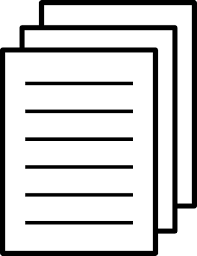 Fig. 1 Sample Full-Column FigureTABLE ITABLE ITABLE ITABLE ITYPE SIZES FOR CAMERA-READY PAPERSTYPE SIZES FOR CAMERA-READY PAPERSTYPE SIZES FOR CAMERA-READY PAPERSTYPE SIZES FOR CAMERA-READY PAPERSType sizeAppearanceAppearanceAppearance(pts.)RegularBoldItalic8Table captions,a table superscripts9Main text, level 2, 3, 4… section titles,  references, tables, table namesa, figure captions, footnotes, text subscripts and superscriptsAbstractSubheadings, Reference publication name10Authors’ affiliations, equations, level 1 section titles12Authors’ names14Paper Titleaa Uppercasea Uppercasea Uppercasea Uppercase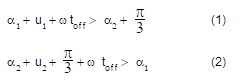 ifiring angle of upper and lower thyristor group i = 1,2uicommutation overlap angle of upper and lower thyristor group i = 1,2toffthyristor turn-off time